Prayer Chain Craft Directions:Below you will find a list of 12 prayer requests for Haiti and Starfish Kids in strips. Cut out each strip on the black lines. (Or hand out the sheets to the children and have them cut the strips out)Hand out the strips to the children. Each child should receive all 12 prayer request strips. Once they are cut out share with the children what you want them do with the strips. There are two ideas below. 	Share with the kids that each strip contains a prayer request. When the child prays for one of the strips they can make it a loop and staple or tape it. The next time they pray for a prayer strip they roll it up in a loop around the previous prayer strip to create a chain. Encourage the children to add all 12 strips to the chain.Instead of allowing the kids to create the chain themselves, work backwards. Have the chain created at the beginning and each day let a child take a strip off the chain so they can pray for that prayer strip. Another option is to do both. Once the chain is completed work backwards and pray for the strips again. OR once the chain is fully apart, rebuild it.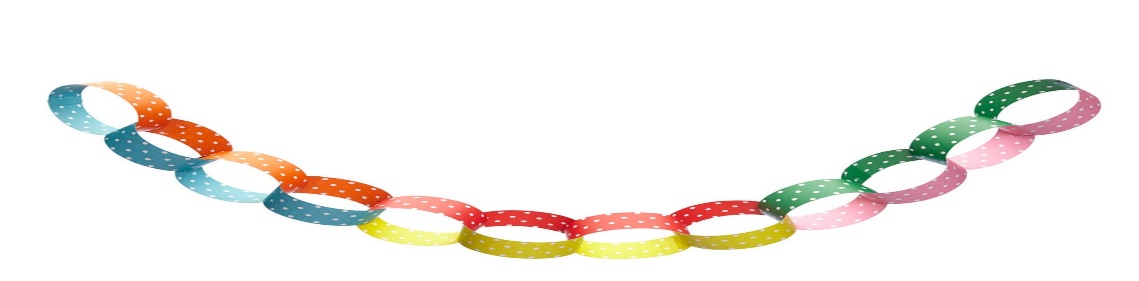 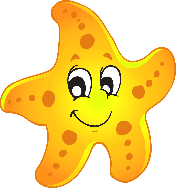 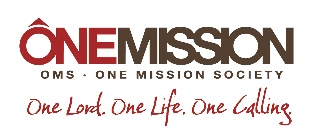 Haiti is part of God’s beautiful creation. However, it has become neglected over time. Due to poor management in the country, trash fills the land. The people have little choice but to build their houses on top of buried trash. This leads to much discomfort and sickness for the people of Haiti.Dear God,  Thank you for revealing yourself through your beautiful creation. Help the people of Haiti to overcome their problems by turning to you to heal their land. Amen.Many trees have been cut down to make charcoal for cooking. This leads to deforestation, which is a loss of trees. Without trees, there is no shade to relieve the people on a hot day. When there are no tress, the land also washes away. This is called erosion.Dear God,Help the people of Haiti take care of their land and plant new trees, so that they will have shade and the animals will have a place to live. Please help the people find other ways to cook their food. Amen.Heavy rain and hurricanes devastate the land and people of Haiti, causing homes to be washed away and crops to be washed out. The people are strong, but stormy weather can be very scary and frustrating.
Dear God,Give strength to the people of Haiti so that they can overcome the floods. Help them find true comfort and hope in your name. Amen.Haiti is heavy with spiritual darkness. Witch doctors serve Satan and do not know God’s love. They do many evil things that make Haitians fearful and superstitious. However, God’s power is great and he has already changed the hearts of may witch doctors forever.Dear God,We are thankful that you have the power to change lives. Continue to let your love overtake many more hearts, creating a new day in Haiti. Amen.Almost half the population of Haiti is under the age of 15. Many of these children are not in school and do not get nutritious meals. The kids need lots of help. Praise God for Starfish Kids, which helps provide valuable education for these children. Dear God,Thank you for Christians who show your love by providing what is needed. Help the children turn to you and study hard so they will have a better life in Haiti. Amen.In Haiti, 1 out of 15 babies dies at birth. In Canada it is about 3 babies that die at birth out of every 1,000. Disease, unsanitary conditions, poor nutrition and the lack of medical care contribute to so many babies dying. 
Dear God,Thank you for loving children everywhere. Please protect the tiny babies in Haiti, and send people to teach their parents how to care for their unborn and newborn babies. Amen.Nearly half of Haiti’s population is unable to read, write or do basic math. Many have not ever gone to school, and many more have not attended school regularly. Because of this, many Haitians are unable to even read the Bible. Dear God,Thank you for the opportunities that I have.  Help me to remember those who are less fortunate than me. Please make a way for people in Haiti to be able to learn to read, so they are able to read the Bible. AmenSince many Haitians are illiterate, they can only learn about Jesus if someone tells them about Him. Radio 4VEH, a project of One Mission Society, has Christian broadcasting throughout the day, which tells the people the Good News of Jesus.Dear God,Thank you for Radio 4VEH and its Christian broadcasting. Please help many Haitians to hear the Good News of Jesus. Amen.Many Children in Haiti grow up with only a mom or a dad to care for them. It is difficult for parents to earn enough money to buy clothes for their children and give them nutritious food to eat.
Dear God,I am thankful for my parents. Please comfort the children in Haiti who don’t have a mom or a dad to care froe them. Help them to know that you love them and care about them. Amen.The greatest need for all people is their need for Jesus. As people hear of God’s love for them through a Bible in their own language, they understand their great need. Pray that many Haitians will hear about Jesus in their language and want to know more about him.Dear God,Thank you for sending Jesus to save me from my sins. May many people in Haiti hear this Good News in the own language and accept the gift of your son. Amen.It is difficult for Haitians to find clean water. Clean water is very important as we all need it to be nourished and to stay healthy and hydrated. In order to get clean water Haitians must retrieve the water from a well, which could be very far from their homes and so they have to walk carrying heavy jugs of water.Dear God,I am thankful for the clean water that you have blessed us with and that it is easy to get. Please make it possible for more wells to be drilled so that clean water can be available to the Haitian families. AmenStarfish Kids is a ministry that partners with churches and schools in Haiti to help Haitian families afford to send their children to a good school where they can learn about God. Through sponsorships from people in Canada, more and more Haitian children are able to go to school. Dear God,Thank you for the schooling I am able to have here. Please allow for more people to open their hearts to sponsoring a child with Starfish Kids to help send them to school so that they may learn about you. Amen. 